Exercises of lecture 2Exercise 1:What is the output for the following code lines if hours=35 and hours=60:if (hours <= 40)  cout << “No overtime” << endl;cout<<"You must work over 40 hours for overtime\n”;   cout << “Continue” << endl;if (hours <= 40) {cout << “No overtime” << endl;cout << "You must work over 40 hours for overtime.\n";}  cout << “Continue” << endl;solution: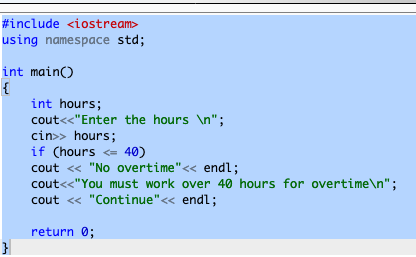 OUTPUT:when hours is 35:                                          when hours is 60: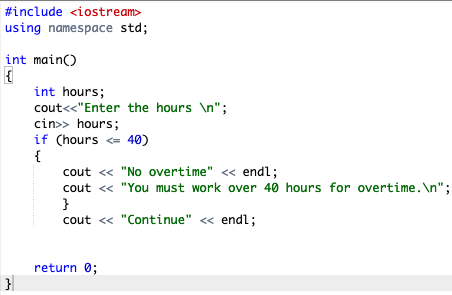 OUTPUT:when hours is 35:                                          when hours is 60:Exercise 2:Write a fragment of code that test whether an integer variable score contains a valid test score. Valid test scores are in the range from 0 to 100. Solution: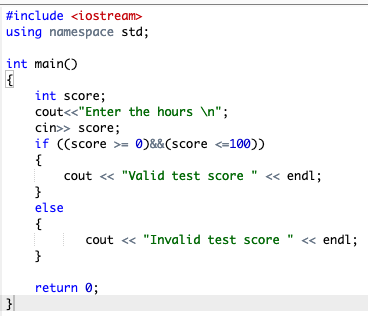 Exercise 3:Write a fragment of code that change an integer value stored in x as follows: If x is even, divide x by 2. If x is odd, multiply x by 3 and subtract 1.Solution: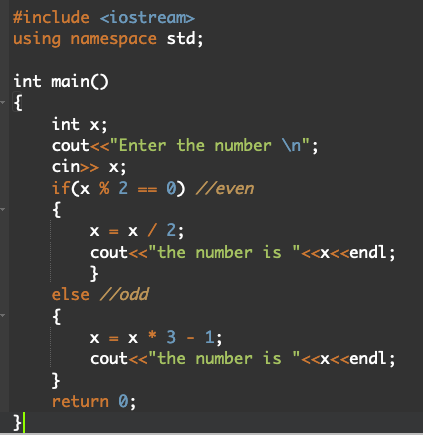 OR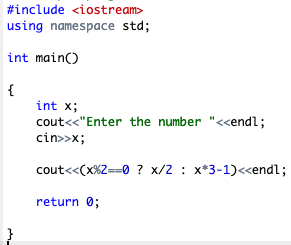 By: T.Elham Sunbu  